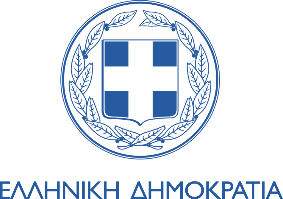 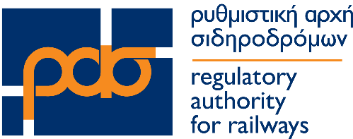 Ημερομηνία …… / ……./ 20….Ο / Η   ΑΙΤΩΝ / ΑΙΤΟΥΣΑΥπογραφή)ΣΥΝΗΜΜΕΝΑ ΔΙΚΑΙΟΛΟΓΗΤΙΚΑ:Αντίγραφο ΑΔΤ / ΔιαβατηρίουΑντίγραφα Τίτλων ΣπουδώνΣχετικές Βεβαιώσεις Εργοδοτών (επαγγελματική εμπειρία) Πλήθος:  …………Βεβαιώσεις διδακτικής πείρας (εφόσον απαιτούνται)  Πλήθος:  …………….Αντίγραφο άδειας μηχανοδηγού (σε περίπτωση Μηχανοδηγού)Υπεύθυνη Δήλωση ν.1599/1986.ΑΙΤΗΣΗ ΠΙΣΤΟΠΟΙΗΣΗΣ ΕΠΑΡΚΕΙΑΣ ΕΚΠΑΙΔΕΥΤΗ ΜΗΧΑΝΟΔΗΓΩΝ ΚΑΙ ΥΠΟΨΗΦΙΩΝ ΜΗΧΑΝΟΔΗΓΩΝΑΙΤΗΣΗ ΠΙΣΤΟΠΟΙΗΣΗΣ ΕΠΑΡΚΕΙΑΣ ΕΚΠΑΙΔΕΥΤΗ ΜΗΧΑΝΟΔΗΓΩΝ ΚΑΙ ΥΠΟΨΗΦΙΩΝ ΜΗΧΑΝΟΔΗΓΩΝΑΙΤΗΣΗ ΠΙΣΤΟΠΟΙΗΣΗΣ ΕΠΑΡΚΕΙΑΣ ΕΚΠΑΙΔΕΥΤΗ ΜΗΧΑΝΟΔΗΓΩΝ ΚΑΙ ΥΠΟΨΗΦΙΩΝ ΜΗΧΑΝΟΔΗΓΩΝ[Απόφαση ΡΑΣ 7690/11.05.2018 (Β’1691)][Απόφαση ΡΑΣ 8664/28-09-2018 (Β’4687)][Απόφαση ΡΑΣ 7690/11.05.2018 (Β’1691)][Απόφαση ΡΑΣ 8664/28-09-2018 (Β’4687)][Απόφαση ΡΑΣ 7690/11.05.2018 (Β’1691)][Απόφαση ΡΑΣ 8664/28-09-2018 (Β’4687)]ΠΡΟΣ:ΡΥΘΜΙΣΤΙΚΗ ΑΡΧΗ ΣΙΔΗΡΟΔΡΟΜΩΝ (ΡΑΣ)ΣΤΟΙΧΕΙΑ ΑΙΤΟΥΝΤΑ:ΟΝΟΜΑ:ΕΠΩΝΥΜΟ:ΠΑΤΡΩΝΥΜΟ:Δ/ΝΣΗ ΚΑΤΟΙΚΙΑΣ::Τ.Κ.:ΤΗΛΕΦΩΝΑ / ΣΤΑΘΕΡΟ::ΚΙΝΗΤΟ:Email:ΑΡΙΘΜΟΣ ΑΔΤ / ΔΙΑΒΑΤΗΡΙΟΥ:ΕΙΔΙΚΟΤΗΤΑ:ΕΙΔΟΣ ΕΚΠΑΙΔΕΥΣΗΣ ΤΟ ΟΠΟΙΟ ΑΦΟΡΑ Η ΑΙΤΗΣΗ ΓΙΑ ΤΗΝ ΠΙΣΤΟΠΟΙΗΣΗ ΕΠΑΡΚΕΙΑΣ:󠆹    ΘΕΩΡΗΤΙΚΗ󠆹    ΠΡΑΚΤΙΚΗ-ΣΤΑΤΙΚΗ󠆹    ΠΡΑΚΤΙΚΗ-ΣΕ ΠΟΡΕΙΑΕΠΑΓΓΕΛΜΑΤΙΚΗ ΕΜΠΕΙΡΙΑ:Έτη:                                    Μήνες:ΔΙΔΑΚΤΙΚΗ ΠΕΙΡΑ:Εκπαιδευτικές Ώρες: 